               Lesson 10: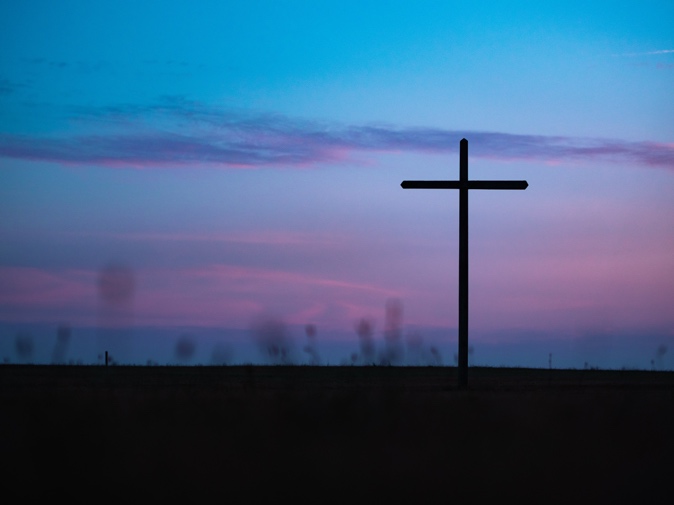  	     There are No Self-Made Saints	     Colossians 2:20-23By reflecting on your relationship with Christ  (v. 20a)In Christ you died to this world (v. 12-13, 20).In Christ you live in His church (v. 19).By resisting temporary restrictions  (vs. 20b-22).These restrictions are worldly.These restrictions are temporary.Don’t use it!Don’t eat it!Don’t even touch it!These restrictions are man-made.By rejecting worldly wisdom (v. 23)Worldly wisdom affects praise.Worldly wisdom affects pride.Worldly wisdom affects process.Worldly wisdom affects productivity.Christian, believe this: Jesus is above all; Jesus is always enough.Prayer Scripture: 	Stand fast therefore in the liberty wherewith Christ hath made us free, and be not entangled again with the yoke of bondage.Galatians 5:1College Student of the Week: Mary Kathryn WareSenior at PCCProject SeasonTestimony for Christ in her clinicalsSingle Focus/Cross Impact Requests:Cross Impact IUPUISingle FocusPurdue Cross Impact Efforts at Purdue & UIndySpecific Requests:Dornbirers’ dad continued cancer journeyJohn Barfield in LebanonJack and Kendall Elms in military training/serviceHenry’s unsaved friend Jeff Joseph LaPointe’s back and spiritTrevor’s need for a second job and community at Indiana StateXavion’s unsaved brothersJessica’s Unsaved friend in MormonismAnnouncements:November 11, 7-9pm- Bowling at Woodland Bowl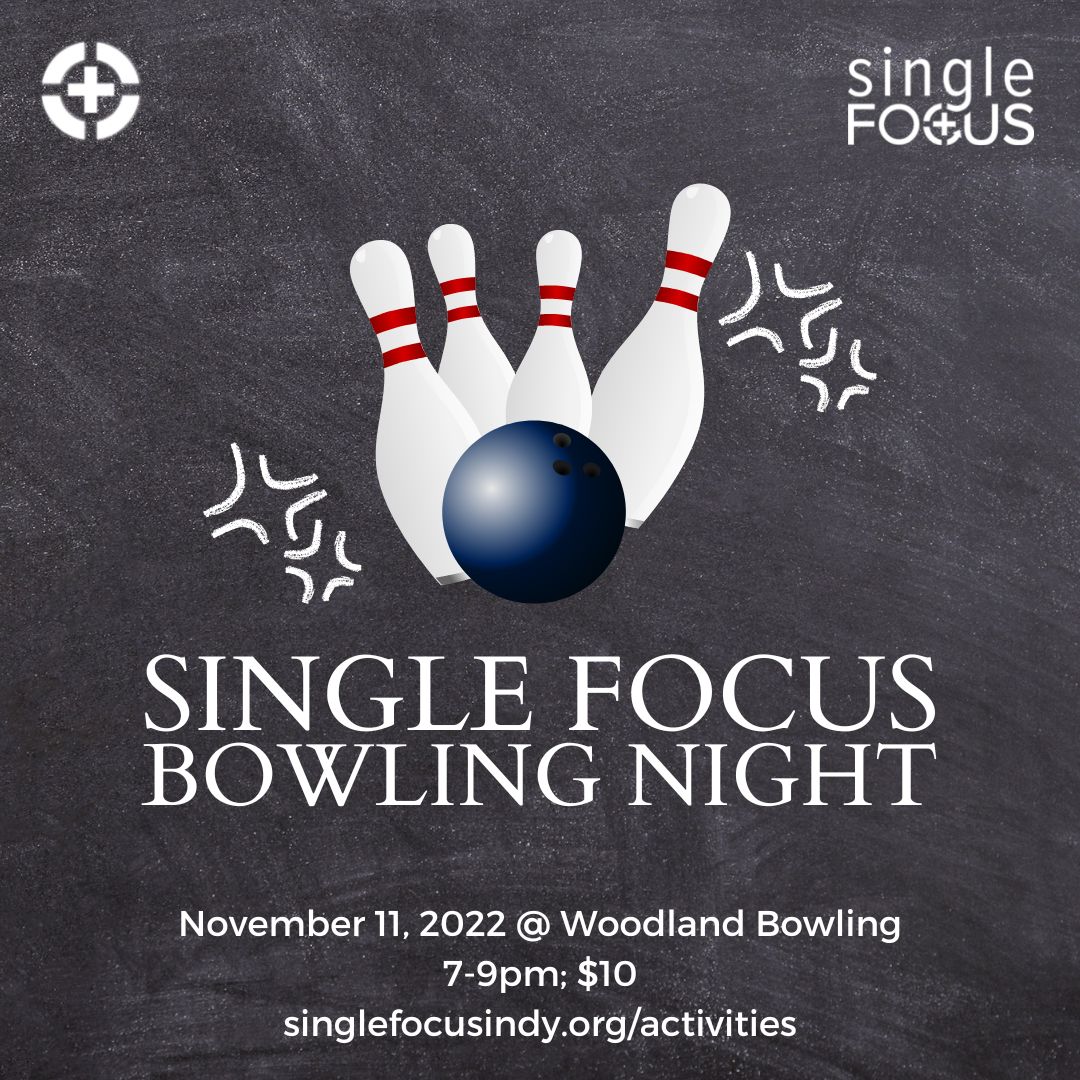 